Lesson 4: Another Look at the Standard AlgorithmLet’s subtract from numbers with zeros.Warm-up: Number Talk: DifferencesFind the value of each difference mentally.4.1: Lots of ZerosFind the value of each difference.a.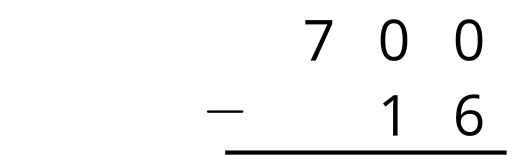 b.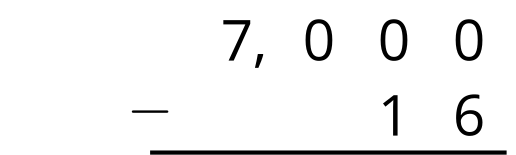 c.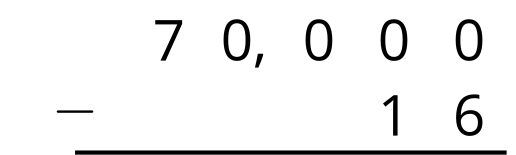 d.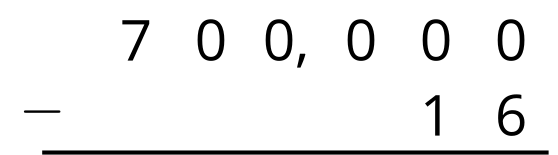 Find the number that makes each expression true.a.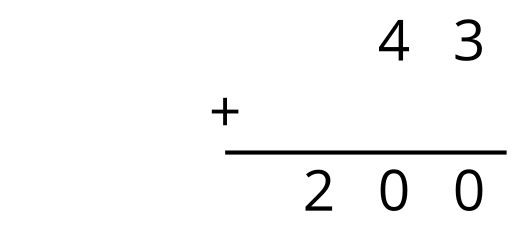 b.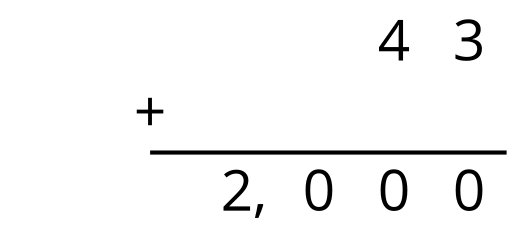 c.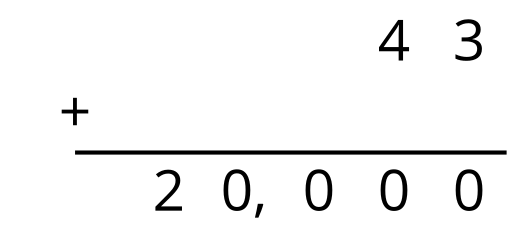 d.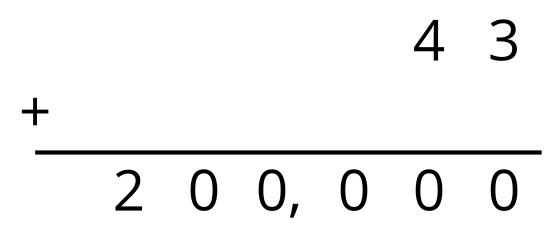 4.2: Ways of Finding DifferencesTo find the value of , Priya and Han set up their calculations differently.Priya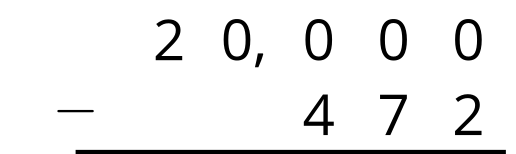 Han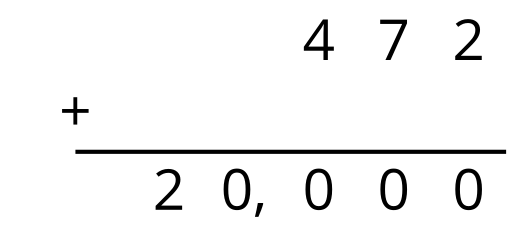 Use both methods to find the difference of 20,000 and 472.Kiran uses another method. Explain how Kiran found the value of .Which method do you prefer? Or do you prefer another way? Explain your reasoning.Find the value of . Show your reasoning.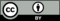 © CC BY 2021 Illustrative Mathematics®